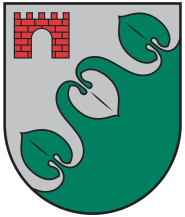 Limbažu novada DOMEReģ. Nr. 90009114631; Rīgas iela 16, Limbaži, Limbažu novads LV-4001; E-pasts pasts@limbazunovads.lv; tālrunis 64023003LĒMUMSPar Limbažu novada autoceļu ikdienas uzturēšanas darbu tehnisko specifikāciju apstiprināšanuZiņo Kristaps Ēdolfs, debatēs piedalās A. Garklāvs	Pamatojoties uz Ministru kabineta 2021.gada 7.janvāra noteikumu Nr.26 “Noteikumi par valsts un pašvaldību autoceļu ikdienas uzturēšanas prasībām un to izpildes kontroli” 4.punktu, kas nosaka, ka, lai nodrošinātu satiksmes drošību, autoceļu pārvaldītājs var noteikt augstākas prasības šajos noteikumos minēto darbu veikšanai, veikt preventīvas darbības, kā arī papildus šajos noteikumos minētajiem darbiem veikt citus autoceļu un to kompleksā ietilpstošu būvju vai sistēmu uzturēšanas darbus. Likuma “Par pašvaldībām” 15.panta pirmās daļas 2.punkts nosaka, ka pašvaldībai ir autonomā funkcija gādāt par savas administratīvās teritorijas labiekārtošanu un sanitāro tīrību (ielu, ceļu un laukumu būvniecība, rekonstruēšana un uzturēšana; ielu, laukumu un citu publiskai lietošanai paredzēto teritoriju apgaismošana; parku, skvēru un zaļo zonu ierīkošana un uzturēšana; atkritumu savākšanas un izvešanas kontrole; pretplūdu pasākumi; kapsētu un beigto dzīvnieku apbedīšanas vietu izveidošana un uzturēšana). Savukārt likuma “Par pašvaldībām” 21.panta pirmās daļas 23.punkts nosaka, ka dome var izskatīt jebkuru jautājumu, kas ir attiecīgās pašvaldības pārziņā, turklāt tikai dome var lemt par kārtību, kādā izpildāmas šā likuma 15.pantā minētās funkcijas un nosakāmas par to izpildi atbildīgās amatpersonas, kā arī sniedzami pārskati par šo funkciju izpildi.Ņemot vērā minēto, pamatojoties uz likuma “Par pašvaldībām” 15.panta pirmās daļas 2.punktu, 21.pnta pirmās daļas 23.punktu, 41.panta pirmās daļas 2.punktu,  Ministru kabineta 2021.gada 7.janvāra noteikumu Nr.26 “Noteikumi par valsts un pašvaldību autoceļu ikdienas uzturēšanas prasībām un to izpildes kontroli” 4.punktu, atklāti balsojot: PAR – 9 deputāti (Jānis Bakmanis, Māris Beļaunieks, Lija Jokste, Aigars Legzdiņš, Dāvis Melnalksnis, Jānis Remess, Ziedonis Rubezis, Dagnis Straubergs, Regīna Tamane), PRET – nav, ATTURAS – 2 deputāti (Andris Garklāvs, Didzis Zemmers), Limbažu novada dome NOLEMJ:Apstiprināt “Limbažu novada autoceļu ikdienas uzturēšanas darbu tehnisko specifikāciju” (pielikumā).Uzdot Limbažu novada administrācijas Sabiedrisko attiecību nodaļai publicēt “Limbažu novada autoceļu ikdienas uzturēšanas darbu tehnisko specifikāciju” Limbažu novada pašvaldības tīmekļvietnē.Atbildīgo par lēmuma izpildi Limbažu novada pašvaldības ceļu un apsaimniekojamās teritorijas speciālistu.Kontroli par lēmuma izpildi uzdot Limbažu novada pašvaldības izpilddirektoram.Limbažu novada pašvaldībasDomes priekšsēdētājs									D. StraubergsŠIS DOKUMENTS IR PARAKSTĪTS AR DROŠU ELEKTRONISKO PARAKSTU UN SATUR LAIKA ZĪMOGU2022. gada 22. septembrīNr.963(protokols Nr.13, 75.)